國立臺灣大學翻譯碩士學位學程研究生專業翻譯實習成果報告________ 學年  第______學期學號：_______________姓名：_______________專業翻譯實習 □（一） □（二） □（三）實習機構：_____________指導老師：______________目錄翻譯碩士學位學程實習流程表	3翻譯碩士學位學程研究生專業翻譯實習計畫書	4翻譯碩士學位學程實習課程期中晤談紀錄表	5翻譯碩士學位學程研究生實習評量表	6翻譯碩士學位學程研究生書籍翻譯計入實習學分確認單	8實習心得	9實習影音紀錄	10實習成效問卷	11翻譯碩士學位學程實習流程表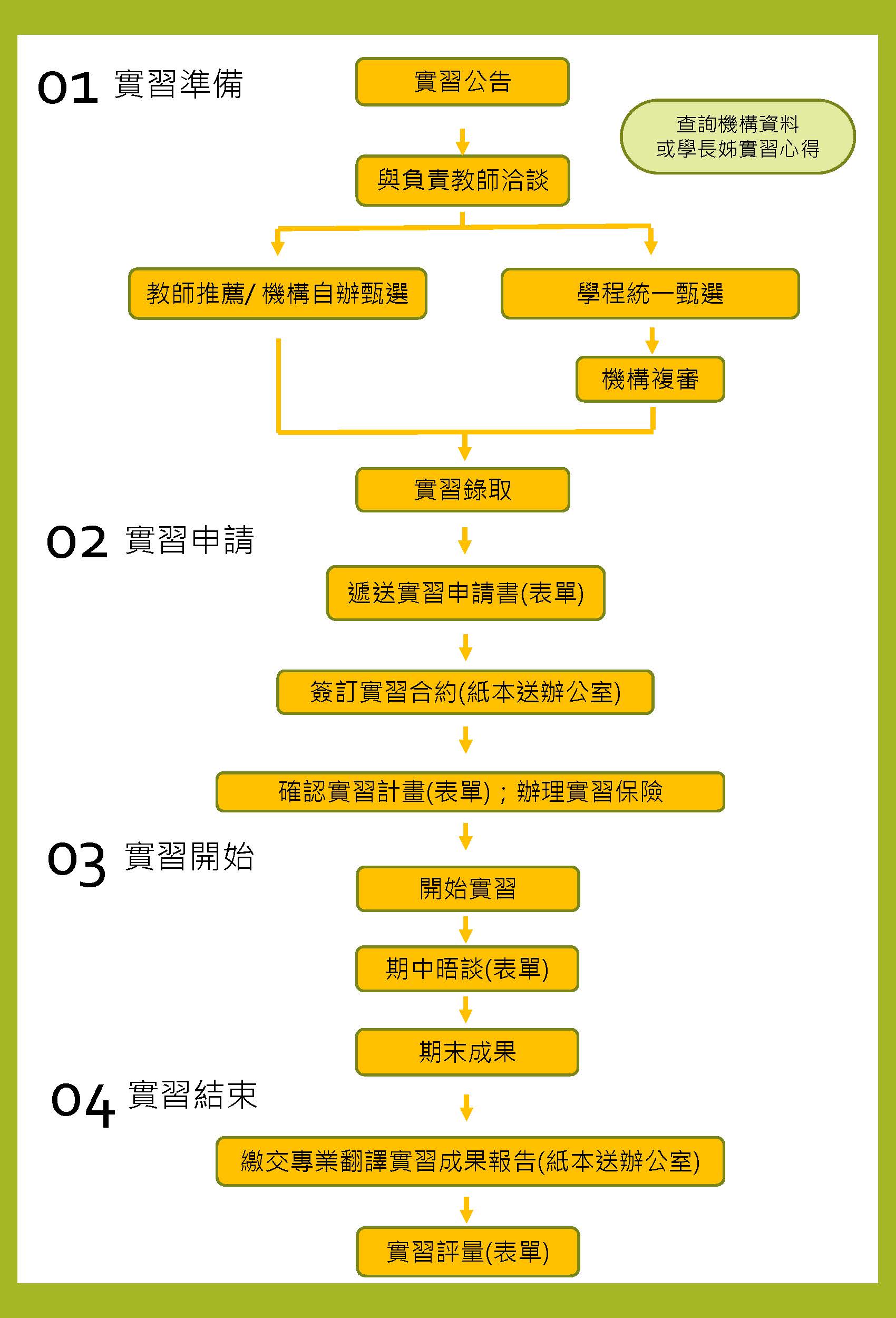 翻譯碩士學位學程研究生專業翻譯實習計畫書說明：研究生修習「專業翻譯實習」課程，應修畢實習課程之先修科目，經授課教師同意，於每學期提出次一學期之實習申請，並於實習開始前，與授課教師及實習機構共同討論後，擬定實習計畫書，送交學程辦公室備查。專業翻譯實習以字數、時數或兩者併計之方式採計學分。以時數計算者，每學分36至54小時。以字數計算者，原則上以原文字數為計算基準，惟實習單位另有規定者，從其規定，並由授課教師判定授予學分數。請檢附實習合約作為實習計畫書之附件。翻譯碩士學位學程實習課程期中晤談紀錄表說明：實習授課教師應於期中安排與學生晤談，以瞭解學生實習狀況，並將期中晤談紀錄表繳交至學程辦公室存查。翻譯碩士學位學程研究生實習評量表說明：研究生之實習，由授課教師或實習合作單位承辦人視學生表現，於實習結束後一星期內，填寫實習評量表後，送交本學程。期末實習成績由授課教師依據實習合作單位意見、學生實習報告及各項成果資料，綜合評定。授課教師或實習單位考核說明工作態度評分要件應包含：1.接件態度   2.交件態度   3.出勤狀況（無則免）   4.敬業精神人際關係評分要件應包含：1.團隊合作能力   2.與客戶溝通協調能力（無則免）專業能力【筆譯組】評分要件應包含：1.作業速度   2.作業品質   3.學習能力   4.工具使用【口譯組】評分要件應包含：1.口譯品質（觀摩則免）   2.作業品質   3.學習能力   4.工具使用翻譯碩士學位學程研究生書籍翻譯計入實習學分確認單實習心得(內容至少應包含工作內容、工作生態之所見所言、心得與感想建議，並請以新細明體12號字填寫，至少一頁A4。)實習影音紀錄(影音紀錄由學生自行選繳，將作為學程招生、教學或評鑑使用，歡迎踴躍提供。)實習照片：實習工作影音檔，若有請提供影片連結：實習成效問卷(問卷由辦公室彙整統計，作為本學程實習制度檢討及教學單位評鑑之參考，請務必填答，謝謝。)我覺得實習課程能讓我充分運用我所學的相關知識。參與實習課程之後，對我的職涯方向有一定的影響。實習單位環境與其他硬體設備良好。當我遇到困難或問題時，實習單位積極協助我解決問題。實習課程指導老師會在我與到困難或問題時，積極給予我協助與建議。你是否在結束實習課程之後，繼續於原實習單位工作？建議及回饋：姓 名學 號學 號實習單位學年度第   學期  實習計畫書學年度第   學期  實習計畫書學年度第   學期  實習計畫書學年度第   學期  實習計畫書學年度第   學期  實習計畫書學年度第   學期  實習計畫書學年度第   學期  實習計畫書主要實習內容主要實習內容1.1.1.1.1.實習要求實習要求1.1.1.1.1.實習期間實習期間學分採計方式學分採計方式本次實習得採計     學分專業翻譯實習□(一)、□(二)、□(三)本次實習得採計     學分專業翻譯實習□(一)、□(二)、□(三)本次實習得採計     學分專業翻譯實習□(一)、□(二)、□(三)本次實習得採計     學分專業翻譯實習□(一)、□(二)、□(三)本次實習得採計     學分專業翻譯實習□(一)、□(二)、□(三)實習學生簽名實習學生簽名年  月  日年  月  日授課教師簽名授課教師簽名年  月  日姓 名學 號學 號實習單位及內容晤談紀錄晤談紀錄晤談紀錄晤談紀錄晤談紀錄晤談紀錄晤談紀錄晤談日期晤談日期    年   月   日星期    年   月   日星期    年   月   日星期    年   月   日星期    年   月   日星期實習情形（學生自我評估）實習情形（學生自我評估）實習生之適應情形：□優  □良  □可  □待改進  □劣實習期間所遭遇到之困難：其他意見：實習生之適應情形：□優  □良  □可  □待改進  □劣實習期間所遭遇到之困難：其他意見：實習生之適應情形：□優  □良  □可  □待改進  □劣實習期間所遭遇到之困難：其他意見：實習生之適應情形：□優  □良  □可  □待改進  □劣實習期間所遭遇到之困難：其他意見：實習生之適應情形：□優  □良  □可  □待改進  □劣實習期間所遭遇到之困難：其他意見：教師晤談意見教師晤談意見實習生簽名實習生簽名指導老師簽名指導老師簽名姓 名學 號學 號學 號實習單位實習時間及內容授課教師或實習單位考核授課教師或實習單位考核授課教師或實習單位考核授課教師或實習單位考核授課教師或實習單位考核授課教師或實習單位考核授課教師或實習單位考核授課教師或實習單位考核授課教師或實習單位考核授課教師或實習單位考核欠佳60~70一般 71~80一般 71~80一般 71~80良好 81~90良好 81~90良好 81~90優秀 90以上工作態度工作態度人際關係人際關係專業能力專業能力評  語評  語註1：請就上列考核項目提供具體說明，詳見第2頁說明。註2：本欄若不敷使用，請另紙繕寫。註1：請就上列考核項目提供具體說明，詳見第2頁說明。註2：本欄若不敷使用，請另紙繕寫。註1：請就上列考核項目提供具體說明，詳見第2頁說明。註2：本欄若不敷使用，請另紙繕寫。註1：請就上列考核項目提供具體說明，詳見第2頁說明。註2：本欄若不敷使用，請另紙繕寫。註1：請就上列考核項目提供具體說明，詳見第2頁說明。註2：本欄若不敷使用，請另紙繕寫。註1：請就上列考核項目提供具體說明，詳見第2頁說明。註2：本欄若不敷使用，請另紙繕寫。註1：請就上列考核項目提供具體說明，詳見第2頁說明。註2：本欄若不敷使用，請另紙繕寫。註1：請就上列考核項目提供具體說明，詳見第2頁說明。註2：本欄若不敷使用，請另紙繕寫。考核結果考核結果   □ 通過   □ 不通過   □ 通過   □ 不通過   □ 通過   □ 不通過考核人（若為開課教師免簽）考核人（若為開課教師免簽）考核人（若為開課教師免簽）年  月  日年  月  日開課教師簽章評分標準欠佳60~70：僅達成最低目標，或有重大缺失。一般71~80：達成部分目標，但有些缺失或需再精進。良好81~90：所有目標皆達成，但需再精進。優良90以上：所有目標皆達成且超越期望。姓名/學號：接案日期：書名：字數：預計完成時間：時程確認項目教師簽名欄第一階段(接案時)□ 學生應檢具接案合約書□ 教師應與出版社聯繫，並告知此案為學生實習等相關細節第二階段(翻譯中)□ 教師應定期抽查部分內容，以瞭解學生之翻譯品質及狀況，抽查時請填寫期中晤談紀錄表第三階段(翻譯完)□ 翻譯案件完成，且字數達到規定，可申請____學分之實習□ 繳交期末實習評量表１非常不同意２不同意３普通４同意５非常同意１非常不同意２不同意３普通４同意５非常同意１非常不同意２不同意３普通４同意５非常同意１非常不同意２不同意３普通４同意５非常同意１非常不同意２不同意３普通４同意５非常同意是，擔任兼職是，擔任專職是，擔任其他職務否